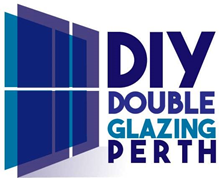 Door Opening Style GuideAll doors are welded at the corners and contain steel reinforcements inside the profiles for maximum strength and durability. All doors by law require toughened or laminated glass. All of our doors are made to measure for your project.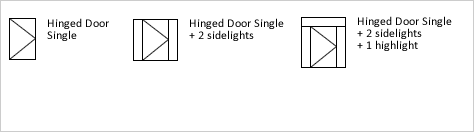 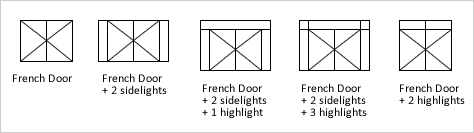 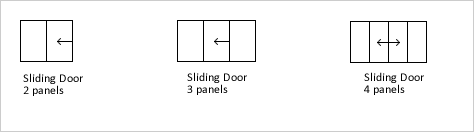 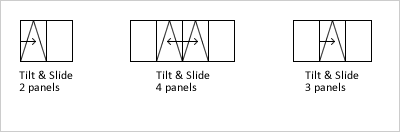 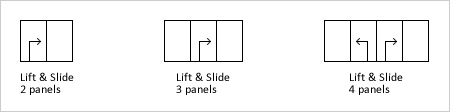 